Buena y sana convivencia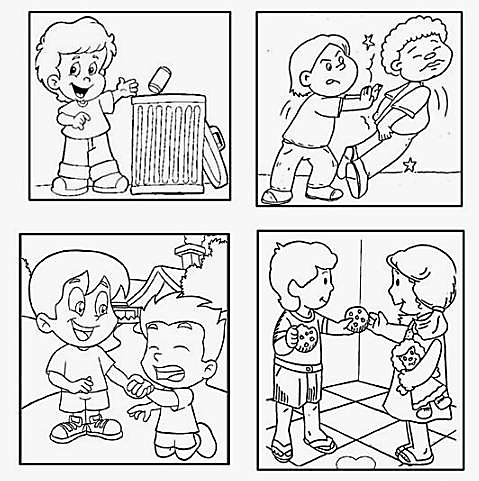 